Технологическая карта урокаФ.И.О. учителя: Ульянова Ирина СергеевнаОбразовательная система: Школа РоссииКласс:  2 «Б»Предмет: окружающий мирТема урока: Ценность здоровья и здорового образа жизни. Режим дня школьника, чередование труда и отдыха в режиме дня; личная гигиена. Составление режима дня школьника. (Если хочешь быть здоров?)Место урока в теме:  2 урок в теме «Здоровье и безопасностьТип урока: открытие нового знанияЦель урока: формирование у учащихся представления о здоровье как одной из главных ценностей человеческой жизни. Результаты урока:Личностные: - способствовать формированию учебно-познавательного интереса к новому учебному материалу;- развитие способности к самооценке на основе критерия успешности учебной деятельности;- способствовать формированию ориентации на здоровый образ жизни.Метапредметные:Регулятивные УУД: - способствовать формированию умения определять тему урока, ставить цель урока, следовать ей и стремиться её достигать, делать выводы.- способствовать формированию умения планировать своё действие в соответствии с поставленной целью.Познавательные УУД: -способствовать развитию умения строить рассуждения в соответствии с темой урока; добывать, обобщать знания.Коммуникативные УУД: -способствовать формированию умения строить высказывания, аргументировать свой ответ, доказывать свою точку зрения.Предметные: способствовать развитию умения осознавать необходимость безопасного и здорового образа жизни, соблюдения режима дня; получат возможность научиться формулировать правила личной гигиены.Оборудование: учебник, тетрадь на печатной основе, компьютер, проектор, карточки с изображением внутренних органов человека, карточки для самооценки «смайлик», заготовки для кластера.Ход урока Этап урока Деятельность учителяДеятельность учащихся Формируемые УУДМотивационный момент Настраивает учащихся на учебную деятельность.- Ребята, сегодня мы с вами отправляемся в увлекательное кругосветное путешествие, но для того, чтобы узнать какой вид транспорта нам пригодится, необходимо разгадать загадку.Паровоз без колес,Вот так чудо паровоз,Не с ума ли он сошёл,-Прямо по морю пошёл. -Ребята, что обязательно нам понадобится для путешествия?Настраиваются на учебную деятельность.- Теплоход. - Мы будем путешествовать на теплоходе.Высказывают свои предположение.Требуемый вариант ответа:-Нам понадобится карта путешествия.Личностные УУД: способствовать формированию учебно-познавательного интереса к новому учебному материалу;Коммуникативные УУД: способствовать формированию умения строить высказывания, аргументировать свой ответ, доказывать свою точку зрения.Актуализация знаний -Для того чтобы получить карту необходимо правильно ответить на вопросы. У вас на столах есть конверт, в котором находятся карточки с изображением внутренних органов человека.  Откройте конверт.  Я читаю вопрос, а вы кладёте перед собой карточку с правильным вариантом ответа. 1.Этот орган размером немногим больше кулака непрерывно сжимается и разжимается, гонит кровь в сосуды. (Сердце)2. Этот орган заведует нашими мыслями и чувствами, следит за работой главных внутренних органов. (Мозг)3. Этот орган похож на две розовые губки. С помощью его человек дышит.(Лёгкие)4. В этом органе выделяется кислый сок, который способен переварить большую часть пищи. Этот орган называют главным отделением «Внутренней кухни». (Желудок)5. Этот орган похож на длинный извилистый коридор. Пища в нём окончательно переваривается, превращается в прозрачные растворы и впитывается в кровь. (Кишечник)Организует самопроверку учащихся.-Молодцы, вы ответили на все вопросы. Карта у нас.-Я рада приветствовать вас на борту теплохода. Капитан просит вас занять свои места. Мы начинаем путешествие.Учащихся достают из конвертов  карточки, на которых изображены внутренние органы человека.После того, как учитель задаёт вопрос, каждый учащийся перед собой выкладывает карточки с предполагаемым вариантом ответа по порядку.Учащиеся выполняют самопроверку «сравнение с эталоном»; делают вывод об уровне своих знаний; если работа выполнена без ошибок, поднимают смайлик.Личностные УУД: развитие способности к самооценке на основе критерия успешности учебной деятельности;Коммуникативные УУД: способствовать формированию умения строить высказывания, аргументировать свой ответ, доказывать свою точку зрения.Регулятивные УУД:способствовать формированию умения планировать своё действие в соответствии с поставленной целью.Актуализация знаний -У нас случилась беда. Теплоходом управляет робот. В его системе произошёл  сбой и все внутренние органы перемешались. Он больше не может управлять кораблём.(На слайде силуэт человека-робота с внутренними органами, которые находятся  не на своих местах.)-Что нам делать?Организует фронтальную работу на интерактивной доске.Организует проверку выполненной работы:-Откройте учебник на стр.5, сравните получившийся результат.Предполагаемые ответы учащихся:-Помочь роботу, вернув расположение его внутренних органов на свои места.Учащиеся по очереди выходят к доске, возвращают внутренние органы на свои места.Выполняют сравнение с образцом, оценивают свою работу.Личностные УУД: развитие способности к самооценке на основе критерия успешности учебной деятельности;Коммуникативные УУД: способствовать формированию умения строить высказывания, аргументировать свой ответ, доказывать свою точку зрения.Регулятивные УУД:способствовать формированию умения планировать своё действие в соответствии с поставленной целью.Актуализация знаний -Все системы в порядке. Мы готовы продолжить путешествие.-Чтобы не сбиться с курса, перед началом путешествия мы должны заполнить бортовой журнал, указав температуру воздуха, направление ветра.Проверяют готовность для дальнейшей работы.Открывают дневник погоды, делают отметки.Личностные УУД: развитие способности к самооценке на основе критерия успешности учебной деятельности;Коммуникативные УУД: способствовать формированию умения строить высказывания, аргументировать свой ответ, доказывать свою точку зрения.Регулятивные УУД:способствовать формированию умения планировать своё действие в соответствии с поставленной целью.Самоопределение к  деятельности-Слева по борту остров «Вопросик». -Посмотрите, кто нас там встречает?-Чтобы высадиться на этот остров, нам необходимо ответить на вопросы, которые находятся в конверте у Муравьишки.Учитель открывает конверт и читает вопросы: Почему мы чистим зубы и моем руки?Для чего нам нужно есть больше овощей и фруктов?Зачем мы спим ночью?-Предположите, о чём мы узнаем на уроке?-Совершенно верно. Какую цель мы можем поставить для себя? Проверьте свои предположения, откройте учебник на стр.8.Продолжим наше путешествие Предполагаемые ответы учащихся:-Нас встречает Муравьишка (герой, который сопровождает учебник на протяжении всего курса).Учащиеся отвечают на вопросы, рассуждают на заданные темы, доказывают свою точку зрения, приводят примеры из личного опыта.Предполагаемые ответы учащихся:-Мы узнаем что такое здоровый образ жизни, о правилах здорового образа жизни.Предполагаемые ответы учащихся:-Познакомиться с законами здорового образа жизни.Открывают учебник на стр.8. Проверяют свои предположения.Личностные УУД:развитие способности к самооценке на основе критерия успешности учебной деятельности;Регулятивные УУД: способствовать формированию умения определять тему урока, ставить цель урока, следовать ей и стремиться её достигать;Познавательные УУД: способствовать развитию умения строить рассуждения в соответствии с темой урока; добывать, обобщать знания.Коммуникативные УУД: способствовать формированию умения строить высказывания, аргументировать свой ответ, доказывать свою точку зрения.Работа по теме урока-Ребята, как вы думаете, экипаж корабля должен заботиться о своём здоровье? Почему?-Муравьишка прошёл в каюту и обнаружил там непонятную карточку.(На презентации режим дня). -Он никак не может разобраться, что это такое. Для чего нужна эта карточка?-Что называют режимом дня?Проверим свои предположения в учебнике на стр.8.Организует самостоятельную работу учащихся в тетради на печатной основе №1 стр. 5.Работа с учебником в парахОрганизует работу в парах.-Серёжа с детства мечтает стать капитаном. Рассмотрите режим дня Серёжи (герой, который сопровождает учебник на протяжении всего курса). - Может ли он с таким режимом дня стать капитаном? -Как мы можем изменить его режим дня?- С чего начинается здоровый образ жизни?Учитель вывешивает карточку с названием острова «Режим дня» на доску (начинает составление кластера)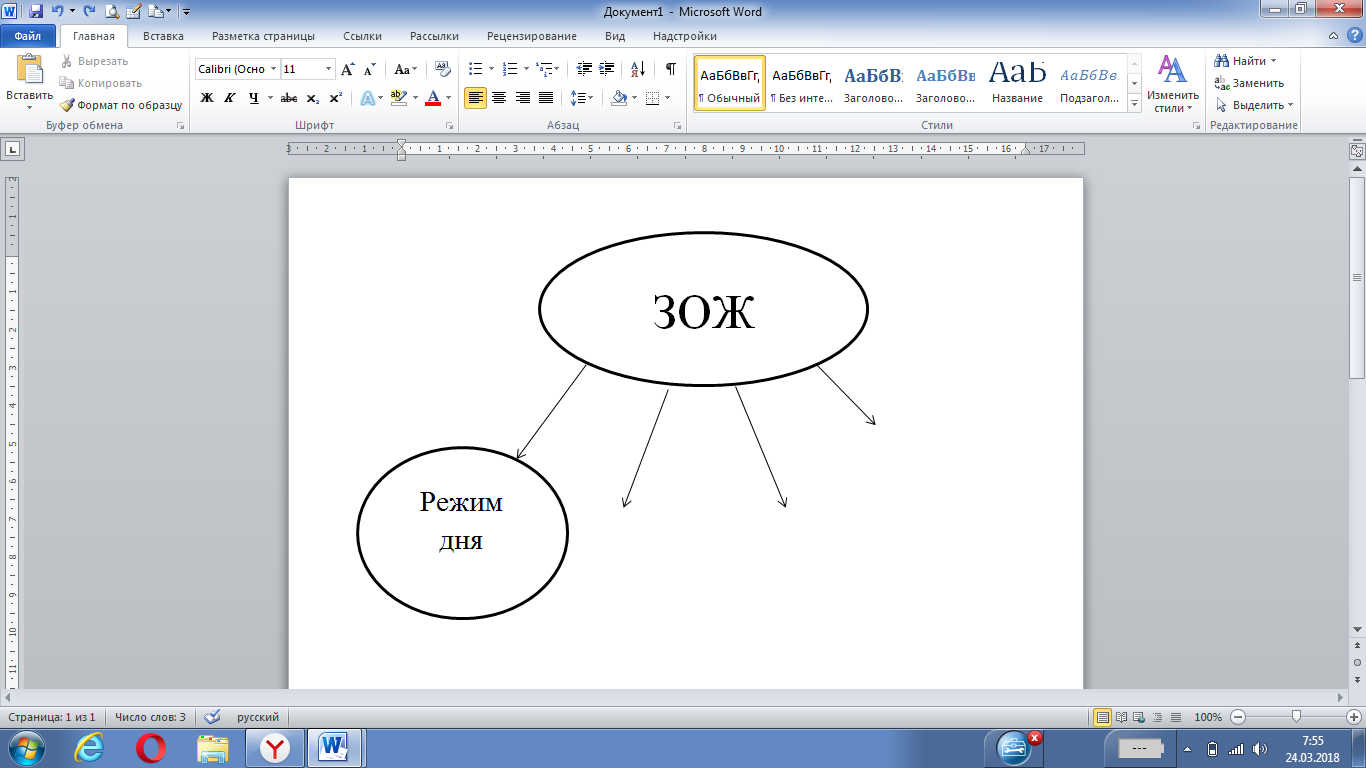 -Дома я предлагаю вам составить свой режим дня в тетради на печатной основе.Высказывают свои предположения, аргументируют свою точку зрения.Предполагаемые ответы учащихся:-На карточках режим (распорядок) дня.Высказывают свои предположения.Проверяют свои предположения по учебнику. Делают вывод о правильности (неправильности) своих предположений.Учащиеся выполняют упражнение в тетради на печатной основе. Слабые учащиеся, для выполнения задания используя учебник.Анализируют режим дня на картинках (учебник стр.8). Делают вывод о правильности (неправильности) своих предположений. Доказывают свою точку зрения.Вносят изменения в режим дня Серёжи, аргументируют свою точку зрения.- Здоровый образ жизни начинается с правильного режима дня.Записывают домашнее задание.Личностные:развитие способности к самооценке на основе критерия успешности учебной деятельности; способствовать формированию ориентации на здоровый образ жизни.Регулятивные УУД: способствовать формированию умения планировать своё действие в соответствии с поставленной целью, делать выводы.Познавательные УУД: способствовать развитию умения строить рассуждения в соответствии с темой урока; добывать, обобщать знания.Коммуникативные УУД: способствовать формированию умения строить высказывания, аргументировать свой ответ, доказывать свою точку зрения.Физкультминутка - Чтобы экипаж корабля был здоровым, необходимо заниматься спортом.Показывает движения, читает стихотворение.Мы сейчас все дружно встанем, Отдохнём мы на привале.Вправо, влево повернись!Низко-низко наклонись!Руки вверх, руки вбокИ на месте прыг да скок.А теперь бежим вприпрыжку.Молодцы, мои зайчишки!-Что ещё является неотъемлемой частью здорового образа жизни?Учитель вывешивает карточку с названием острова «спорт» на доску (продолжает составлять кластер).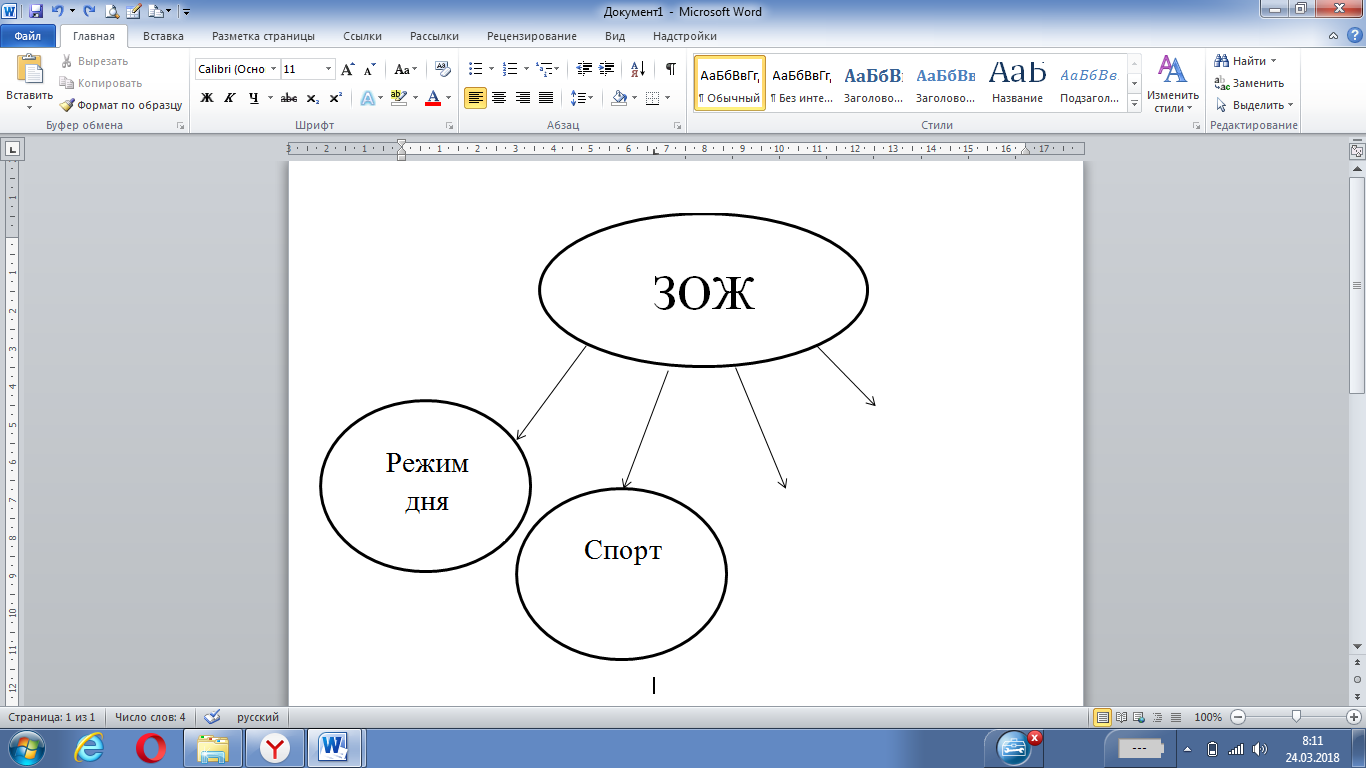 Повторяют движения за учителем. Восстанавливают работоспособность.Неотъемлемой частью здорового образа жизни является спорт.Личночтные УУД: - способствовать формированию ориентации на здоровый образ жизни.РегулятивныеУУД: способствовать развитию умения обобщать знания и делать выводы.Работа по теме урокаРабота с учебником-Мы продолжаем наше путешествие. На горизонте появился остров «Правильное питание». Откройте учебник на стр.9. Прочитайте информацию. И ответьте на вопрос:-Чем необходимо питаться, чтобы быть здоровым?-Как люди получают пищу?Работа с интерактивной доской (ИД)-Корабль в путешествии находится долгое время. Как вы думаете, какие продукты  должны быть на корабле?Организует работу учащихся с ИД.-После небольшого шторма на корабле все продукты питания перемешались. Давайте поможем экипажу собрать их в корзины: 1)Продукты растительного происхождения. 2)Продукты животного происхождения.Организует самостоятельную работу учащихся в тетради на печатной основе №3 стр. 6-7; оказывает индивидуальную помощь учащимся.-Наш теплоход продолжает путешествие, а кок зовёт нас в кают-компанию. При необходимости поясняет непонятные слова:-Где мы можем посмотреть толкование непонятных для нас слов?-Обратимся к словарю.- Что мы ещё можем отнести к здоровому образу жизни?Учитель вывешивает третью карточку «Правильное питание» (продолжает составлять кластер).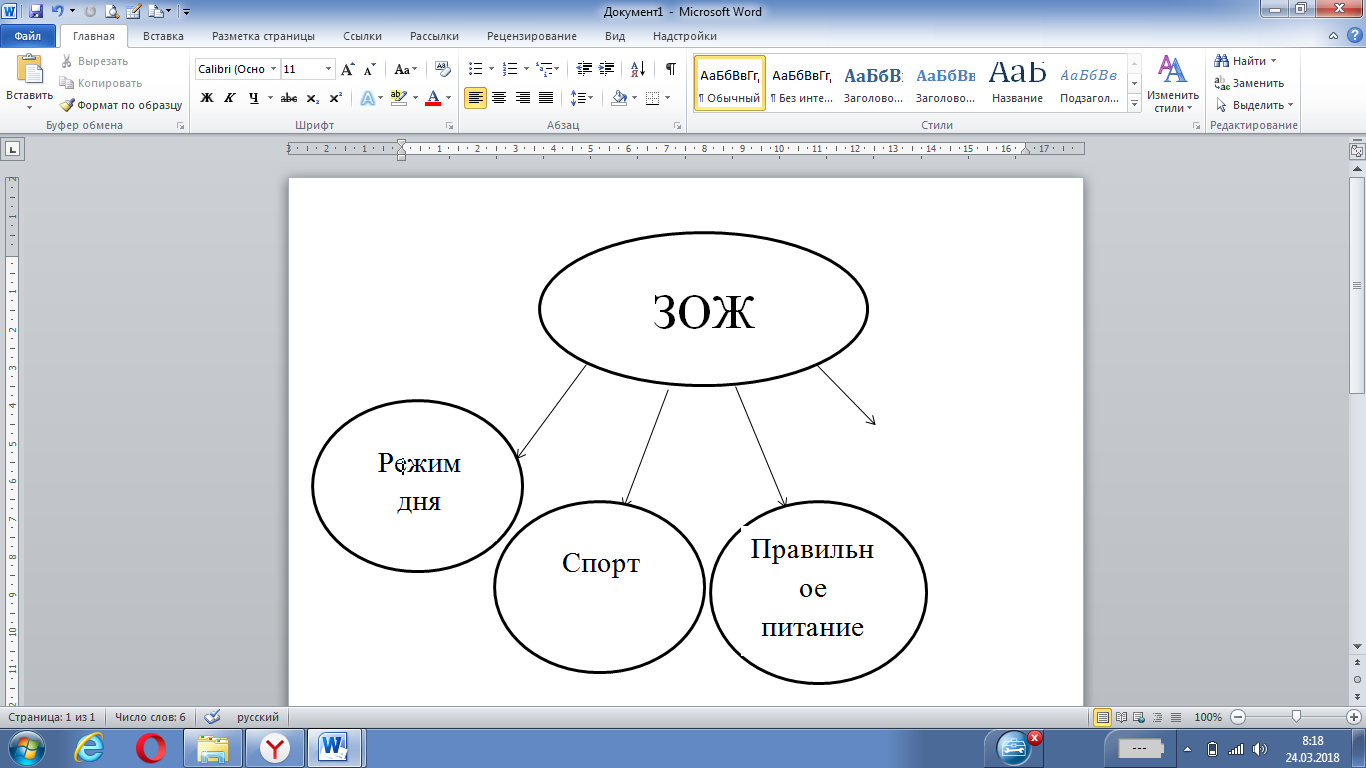 Работа с учебником Знакомятся с информацией учебника на стр.9.Предполагаемые ответы учащихся (из учебника):-Чтобы быть здоровым, необходимо - питаться разнообразной пищей. -Люди получают пищу благодаря растениям и животным.Работа с интерактивной доской (ИД)Высказывают свою точку зрения, аргументируя её. Учащиеся по очереди выходят к доске. Выполняют деление продуктов питания в зависимости от их происхождения.После выполнения задания предполагают, какие продукты ещё могут пополнить корзины.Работают самостоятельно в тетради на печатной основе №3 стр. 6-7.Предполагаемые ответы учащихся:Мы можем посмотреть толкование непонятных для нас слов в словаре, интернете, спросить у взрослых.Учащийся берёт словарь и зачитывает толкование слов.-Кок - это повар. Он зовёт нас на обед в столовую. -Мы можем отнести к здоровому образу жизни правильное питание.Личностные:- развитие способности к самооценке на основе критерия успешности учебной деятельности; способствовать формированию ориентации на здоровый образ жизни.Регулятивные УУД: способствовать формированию умения планировать своё действие в соответствии с поставленной целью.Познавательные УУД: способствовать развитию умения строить рассуждения в соответствии с темой урока; добывать, обобщать знания.Коммуникативные УУД: способствовать формированию умения строить высказывания, аргументировать свой ответ, доказывать свою точку зрения.Физкультминтука Показывает движения, читает стихотворение:Раз - согнуться, разогнуться,Два - нагнуться, потянуться,Три - в ладоши три хлопка,Головою три кивка,На четыре - руки шире,Пять, шесть - тихо сестьПовторяют движения за учителем. Восстанавливают работоспособностьЛичностные УУД:способствовать формированию ориентации на здоровый образ жизни.Работа по теме урока-У нас новый пассажир. Кто это? -Посмотрите, что она привезла с собой в чемодане? -Как мы можем назвать все эти предметы?-Для чего нужны они? Какими предметами черепаха может поделиться с остальными пассажирами?Работа с учебникомОрганизует работу в парах.-Откройте учебник на стр.10. -Наш день должен начинаться с личной гигиены. Муравьишка забыл дописать окончание правил и нам придётся сформулировать их самим.Организует самостоятельную работу в парах и фронтальную проверку.Организует самостоятельную работу учащихся в тетради на печатной основе №5 стр. 7; оказывает индивидуальную помощь учащимся. Организует фронтальную проверку.По утрам и вечерам. 
Чистит - чистит зубы нам, 
А днем отдыхает, 
В стаканчике скучает.-Совершенно верно. С какой целью мы чистим зубы?Практикум «Чистка зубов».Как ухаживать за зубами?Как чистить зубы? Как вы думаете, вы чистите зубы правильно? Проверим себя.Организует самостоятельную работу учащихся в тетради на печатной основе №6 стр. 7-8; оказывает индивидуальную помощь учащимся.Выдает памятки «Как ухаживать за зубами?»Что ещё помогает нам быть здоровым? Вешает карточку «Гигиена» (последний элемент кластера).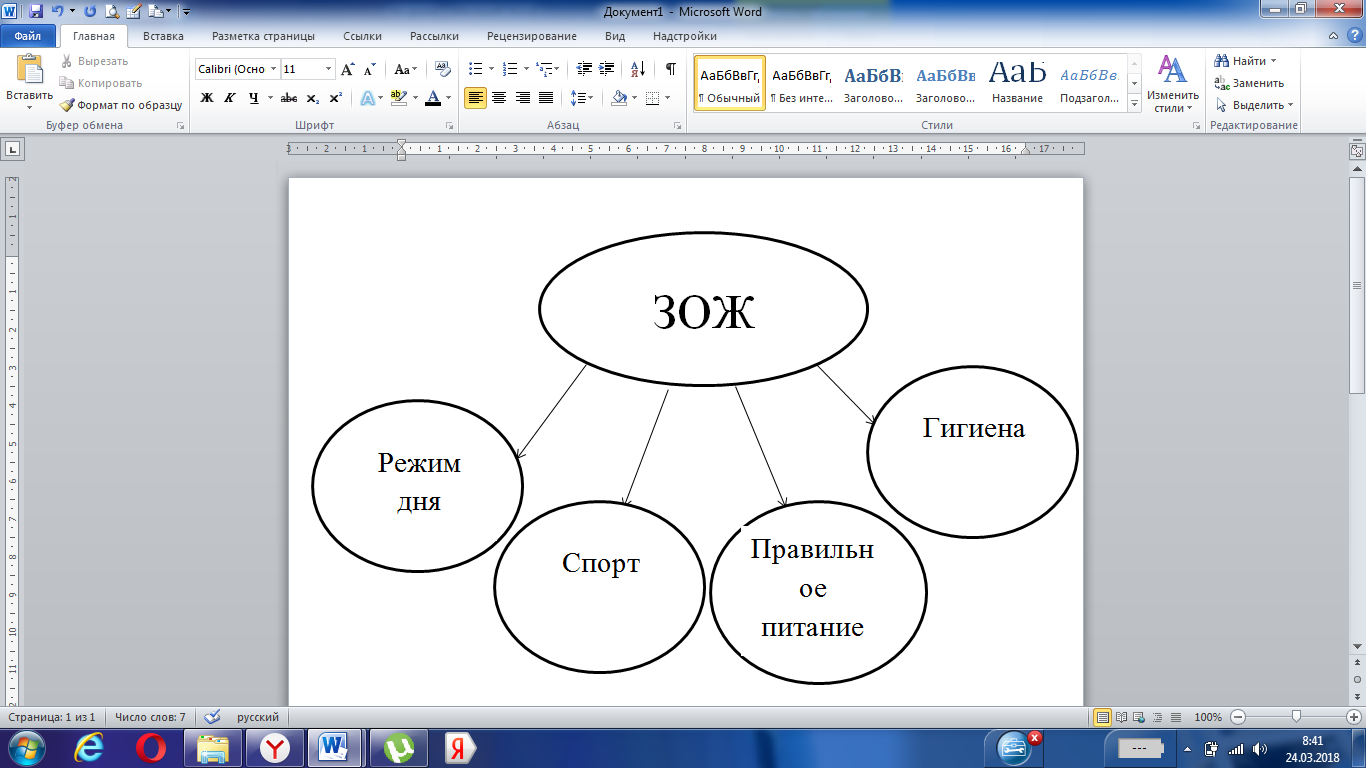 Предполагаемые ответы учащихся:- Это Черепаха (герой, который сопровождает учебник на протяжении всего курса).Работают с интерактивной доской: достают из чемодана предметы.Предполагаемые ответы учащихся:- Это предметы гигиены.Называют функции предметов гигиены.Определяют, что расчёска, зубная паста, полотенце, мочалка – это предметы личной гигиены, поэтому у каждого человека должны быть свои; доказывают свою точку зрения.Открывают конверты. Работа с карточками в парах: соединяют начало и конец правила. Выполняют фронтальную проверку.Выполняют фронтальную проверку.Работают самостоятельно в тетради на печатной основе №5 стр. 7.Выполняют фронтальную проверку: называют предметы гигиены, аргументируют свой ответ.- Зубная щетка.Высказывают свои предположения.Проверяют себя по учебнику на стр.11.Смотрят практикум https://youtu.be/AT2Q35JSEQ8Учащиеся выполняют упражнение в тетради на печатной основе. Слабые учащиеся, для выполнения задания используют учебник.- Быть здоровыми нам помогает гигиена.Личностные УУД:- развитие способности к самооценке на основе критерия успешности учебной деятельности; способствовать формированию ориентации на здоровый образ жизни.Регулятивные УУД: способствовать формированию умения планировать своё действие в соответствии с поставленной целью.Познавательные УУД: способствовать развитию умения строить рассуждения в соответствии с темой урока; добывать, обобщать знания.Коммуникативные УУД: способствовать формированию умения строить высказывания, аргументировать свой ответ, доказывать свою точку зрения.Подведение итогов урокаНаше путешествие заканчивается. Наш пароход возвращается в порт.-Назовите наших помощников в сохранении здоровья.Организует фронтальную работу.Задание: сочинить синквейн. Обобщают знания, полученные на уроке с помощью кластера. Проверяют свой вывод с выводом в учебнике на стр.11.Отвечают на вопросы учителя; слабые учащиеся при ответе могут использовать материал учебника и рабочей тетради.Работают фронтально, вместе с учителем составляют синквейн. Личностные УУД:- развитие способности к самооценке на основе критерия успешности учебной деятельности; способствовать формированию ориентации на здоровый образ жизни.Познавательные УУД: способствовать развитию умения обобщать знания.Коммуникативные УУД: способствовать формированию умения строить высказывания, аргументировать свой ответ, доказывать свою точку зрения.Регулятивные УУД: способствовать формированию умения делать выводы.